Postępowanie o udzielanie zamówienia publicznego o wartości poniżej 130.000 zł.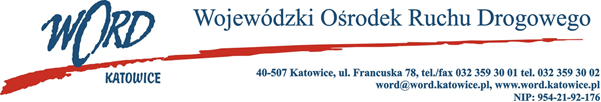 Katowice, dnia 6.12.2023 rZapytanie ofertowePodstawa prawna.Zamówienie jest prowadzone zgodnie z regulaminem Wojewódzkiego Ośrodka Ruchu Drogowego w  Katowicach w sprawie udzielania zamówień publicznych o wartości mniejszej niż 130.000,00 zł Opis przedmiotu zamówienia.Przedmiotem zamówienia jest wykonanie usługi serwisowej sprzętu p.poż dotyczącej rocznego przeglądu sprawności technicznej gaśnic, badania wydajności hydrantów wewnętrznych i zewnętrznych, przeglądu koców gaśniczych, przeglądu drzwi przeciwpożarowych, przeglądu wyłączników przeciwpożarowych, przegląd oświetlenia ewakuacyjnego, central oddymiania oraz SSP central Siemens we wszystkich oddziałach terenowych WORD Katowice tj. OT Bytom ul. Strzelców Bytomskich 98 41-902 Bytom, OT Dąbrowa Górnicza ul.  Tysiąclecia 56 41-303 Dąbrowa Górnicza, OT Jastrzębie Zdrój ul.  Armii Krajowej 31 44-330 Jastrzębie Zdrój, OT Katowice ul. Francuska 78 40-507 Katowice, OT Rybnik ul.  Ekonomiczna 21 44-207 Rybnik, OT Tychy ul.  Jana Pawła II 3 43-100 Tychy.Tabela 1. Wykaz sprzętu PPOŻ w poszczególnych oddziałach. Warunki udziału w postępowaniu.O udzielenie zamówienia mogą ubiegać się Wykonawcy dysponujący odpowiednim potencjałem technicznym, osobami posiadającymi stosowne kwalifikacje, uprawnienia i doświadczenie do realizacji zamówienia.Wymagany termin wykonania przedmiotu zamówienia:Termin wykonania zamówienia: 10 dni kalendarzowych od dnia podpisania umowy. Kryterium oceny ofert oraz sposób obliczania ceny:Łączna cena brutto C(X) - 100 punktów, ustala się, że oferta z najniższą ceną brutto za całość przedmiotu zamówienia (stanowiący wartość wpisaną przez Wykonawcę w Formularzu ofertowym  w polu suma, będącą sumą wartości brutto z pozycji 1-26) uzyska maksymalną ilość punktów w  kryterium.Łączna cena brutto C(X) tj 100 pozostałe zostaną przeliczone wg wzoru:gdzie: C(X) – ilość punktów przyznana ofercie „x” za kryterium łączna cena brutto,K - cena brutto najniższa wśród cen zawartych w ofertach – cena oferty najkorzystniejszej,Kx - cena brutto zawarta w ofercie badanej „x”.Zamawiający oceniał będzie złożone oferty wyłącznie w oparciu o wskazane powyżej kryterium. Maksymalna liczba punktów, jaką może osiągnąć oferta po przeliczeniu ilości punktów przyznanych za kryterium wynosi 100 pkt. Zamawiający zastosuje zaokrąglenie wyników do dwóch miejsc po przecinku. W sytuacji, gdy Zamawiający nie będzie mógł dokonać wyboru najkorzystniejszej oferty z uwagi na to, że dwie lub więcej ofert przedstawiać będzie taką samą cenę, Zamawiający wezwie Wykonawców, którzy złożyli te oferty, do złożenia w  terminie określonym przez Zamawiającego ofert dodatkowych zawierających nową cenę. Wykonawcy, składając oferty dodatkowe, nie mogą oferować cen wyższych niż zaoferowane w  uprzednio złożonych przez nich ofertach.Sposób obliczania ceny:Cena oferty musi być wyrażona w złotych polskich (PLN).Łączna cena brutto wyrażona w PLN z formularza ofertowego – załącznik nr 1 do zapytania ofertowego, traktowana będzie jako cena oferty i służyć będzie do oceny i porównania złożonych ofert w  ramach kryterium „Łączna cena brutto”.Wykonawcy zobowiązani są do zaokrąglenia cen do pełnych groszy, czyli do dwóch miejsc po przecinku, przy czym końcówki poniżej 0,5 grosza pomija się, a końcówki 0,5 grosza i wyższe zaokrągla się do 1 grosza.Rozliczenia między Zamawiającym a Wykonawcą będą prowadzone wyłącznie w złotych polskich.Wykonawca w przedstawionej ofercie winien zaoferować cenę jednoznaczną. Podanie ceny w  inny sposób, np. w „widełkach cenowych” lub zawierającej warunki i zastrzeżenia spowoduje odrzucenie oferty.Cena oferty nie podlega negocjacjom czy zmianom.Wymagania Zamawiającego.Rozliczenia pomiędzy Zamawiającym a Wykonawcą będą dokonywane w formie przelewu za przegląd w każdym oddziale terenowym oddzielnie na podstawie wystawionych faktur z 14 dniowym terminem płatności od momentu dostarczenia faktury do ZamawiającegoZamawiający wymaga przedłożenia oświadczeń o posiadaniu certyfikatów i świadectwa do badania hydrantów, świadectwa szkoleń dla konserwatorów gaśnic, świadectw kwalifikacyjnych D i E /dozorowe i eksploatacyjne/SITPH wyłączniki PPOŻ oraz oświetlenie ewakuacyjne, autoryzacje producentów central i klap dymowych, świadectw uprawniających do przeglądów SSP. Poświadczone kopie Wykonawca dołącza do protokołów przeglądów.Po wykonaniu przeglądu Wykonawca, każdorazowo, sporządza protokół potwierdzający wykonanie poszczególnych czynności zgodnie z przepisami obowiązującymi w zakresie ochrony przeciwpożarowej (zgodny ze wzorem Załącznik nr 3 do Zapytania ofertowego).Postanowienia końcowe.Oferta, która uzyska najwyższą liczbę punktów uznana zostanie za najkorzystniejszą.W przypadku, gdy Wykonawca, który złożył najkorzystniejszą ofertę odstąpi od realizacji zamówienia to Zamawiający zwróci się z propozycją realizacji postanowień umownych do Wykonawcy, który w  postępowaniu uzyskał kolejną najwyższą liczbę punktów.Ofertę należy złożyć w terminie do dnia 11.12.2023 roku do godz. 10:00 w formie elektronicznej (skan oferty) na adres zamowienia@word.katowice.pl.Osobą upoważnioną do kontaktu ze strony Zamawiającego jest: Łukasz Żurawik, tel. 785008219.Zamawiający informuje, iż przedmiotowe zapytanie ofertowe nie podlega przepisom ustawy Prawo zamówień publicznych z uwagi na wartość przedmiotu zamówienia i tym samym postępowanie może pozostać bez wyłonienia wykonawcy lub zostać odwołane bez podania przyczyny.Dyrektor WORD KatowiceKrzysztof PrzybylskiZałącznik nr 1 do Zapytania ofertowegoFORMULARZ OFERTOWYDane Wykonawcy: ..........................................................................................................................................................................................................................................................................................................................................................................Adres: .........................................................................................................................................................................Numer telefon   ………………………Adres e-mail: ................................................................................................Przedmiotem zamówienia jest wykonanie usługi serwisowej sprzętu p.poż dotyczącej rocznego przeglądu sprawności technicznej gaśnic, badania wydajności hydrantów wewnętrznych i zewnętrznych, przeglądu koców gaśniczych, przeglądu drzwi przeciwpożarowych, przeglądu wyłączników przeciwpożarowych, przegląd oświetlenia ewakuacyjnego, central oddymiania oraz SSP central Siemens we wszystkich oddziałach terenowych WORD Katowice tj. OT Bytom ul. Strzelców Bytomskich 98 41-902 Bytom, OT Dąbrowa Górnicza ul.  Tysiąclecia 56 41-303 Dąbrowa Górnicza, OT Jastrzębie Zdrój ul.  Armii Krajowej 31 44-330 Jastrzębie Zdrój, OT Katowice ul. Francuska 78 40-507 Katowice, OT Rybnik ul.  Ekonomiczna 21 44-207 Rybnik, OT Tychy ul.  Jana Pawła II 3 43-100 Tychy.Oświadczam, że zapoznałem się z opisem przedmiotu zamówienia i nie wnoszę do niego zastrzeżeń.Zobowiązuję się do wykonania zamówienia zgodnie z opisem zawartym w zapytaniu ofertowym i  niniejszą ofertą. Oświadczam, iż wszystkie dane zawarte w ofercie są zgodne z prawdą i aktualne w chwili składania oferty.Oświadczam (oświadczamy), że nie podlegamy wykluczeniu z postępowania o udzielenie zamówienia na podstawie art. 7 Ustawy z dnia 13 kwietnia 2022 r. (Dz.U. 2022 poz. 835) o  szczególnych rozwiązaniach w  zakresie przeciwdziałania wspieraniu agresji na Ukrainę oraz służących ochronie bezpieczeństwa narodowego.…......................................................................................podpis/y, pieczątki osoby/osób upoważnionych do reprezentowania WykonawcyZałącznik nr 2do Zapytania ofertowegoWZÓR UMOWYzawarta dnia ………………... w Katowicach pomiędzy:Wojewódzki Ośrodek Ruchu Drogowego w Katowicach ul. Francuska 78, Katowice, posiadający numer identyfikacyjny NIP 9542192176, numer statystyczny REGON 273747894,reprezentowany przez:Krzysztofa Przybylskiego – Dyrektora,zwanym dalej „Zamawiającym”a………………………………………………………………………………………………………………………………………………………………………………………………………………………………………………………………………………………zwaną dalej „Wykonawcą”Strony Umowy, zwane dalej „Stronami” postanawiają:§ 1PRZEDMIOT I ZAKRES PRZEDMIOTU UMOWYNa podstawie niniejszej umowy Zamawiający zleca Wykonawcy wykonanie usługi serwisowej sprzętu p.poż dotyczącej rocznego przeglądu sprawności technicznej gaśnic, badania wydajności hydrantów wewnętrznych i zewnętrznych, przeglądu koców gaśniczych, przeglądu drzwi przeciwpożarowych, przeglądu wyłączników przeciwpożarowych, przegląd oświetlenia ewakuacyjnego, central oddymiania oraz SSP central Siemens we wszystkich oddziałach terenowych WORD Katowice tj. OT Bytom ul. Strzelców Bytomskich 98 41-902 Bytom, OT Dąbrowa Górnicza ul.  Tysiąclecia 56 41-303 Dąbrowa Górnicza, OT Jastrzębie Zdrój ul.  Armii Krajowej 31 44-330 Jastrzębie Zdrój, OT Katowice ul. Francuska 78 40-507 Katowice, OT Rybnik ul.  Ekonomiczna 21 44-207 Rybnik, OT Tychy ul.  Jana Pawła II 3 43-100 Tychy.Integralną częścią Umowy jest Zapytanie ofertowe wraz z załącznikami.Wskazane w Zapytaniu ofertowym ilości prac wchodzących w zakres Przedmiotu Umowy mają charakter szacunkowy. Ilość prac zleconych do wykonania w trakcie realizacji Przedmiotu Umowy może być mniejsza od ilości przedstawionej w Zapytaniu ofertowym, co jednak nie może być podstawą do jakichkolwiek roszczeń Wykonawcy w stosunku do Zamawiającego.Wykonawca gwarantuje wysoką jakość świadczonych usług, zgodną z odpowiednimi przepisami.§ 2OŚWIADCZENIA WYKONAWCYWykonawca oświadcza, że: posiada kwalifikacje i uprawnienia w zakresie świadczenia usług legalizacji, konserwacji i napraw sprzętu przeciwpożarowego, umożliwiające wykonanie Umowy,posiada kwalifikacje i uprawnienia w zakresie wykonywania przeglądów oświetlenia awaryjnego,posiada kwalifikacje i uprawnienia w zakresie wykonywania przeglądów central oddymiania,posiada kwalifikacje i uprawnienia w zakresie wykonywania przeglądów central Siemens,posiada niezbędną wiedzę i doświadczenie w celu należytego zrealizowania postanowień niniejszej Umowy,dysponuje niezbędnym potencjałem technicznym oraz pracownikami posiadającymi stosowne kwalifikacje, uprawnienia i doświadczenie do realizacji postanowień Umowy.przy realizacji Umowy zachowa najwyższą staranność wynikającą z zawodowego charakteru wykonywanych usług.Wykonawca gwarantuje, że maszyny i inne urządzenia techniczne, wykorzystywane przez Wykonawcę do realizacji Przedmiotu Umowy będą:spełniać minimalne wymagania dotyczące bezpieczeństwa i higieny pracy w zakresie użytkowania maszyn przez pracowników podczas pracy, określone w przepisach wykonawczych do Kodeksu Pracy; utrzymywane w stanie sprawności technicznej i czystości zapewniającej użytkowanie ich bez szkody dla bezpieczeństwa i zdrowia osób je eksploatujących oraz środowiska przyrodniczego, w którym realizowane są prace;posiadać aktualne atesty, świadectwa dopuszczenia do eksploatacji, itp. o ile są wymagane przez odpowiednie przepisy prawa.	§ 3ZOBOWIĄZANIA WYKONAWCYWykonawca zobowiązuje się do świadczenia na rzecz Zamawiającego w ramach przedmiotu Umowy usług wymienionych w § 1, przede wszystkim:przeglądów sprzętu przeciwpożarowego i ocena jego przydatności do użycia zgodnie z zaleceniami producenta sprzętu, w tym przeprowadzanie prób ciśnieniowych hydrantów oraz węży hydrantowych,wykonywanie remontów sprzętu wymagającego naprawy, w tym uzupełnienie środka gaśniczego, zgodnie z zasadami gwarancji producenta, w oparciu o zaakceptowany przez kierowników oddziałów terenowych w miejscu użytkowania wykaz sprzętu do remontu,utylizacja sprzętu gaśniczego wycofanego z użytkowania wraz z wystawieniem karty przekazania odpadów.Wykonawca pokrywa we własnym zakresie transport sprzętu.Po wykonaniu przeglądu Wykonawca, każdorazowo, sporządza protokół potwierdzający wykonanie poszczególnych czynności zgodnie z przepisami obowiązującymi w zakresie ochrony przeciwpożarowej (zgodny ze wzorem Załącznik nr 3 do Zapytania ofertowego).Protokół musi zawierać następujące informacje:nazwę obiektu z adresem,datę przeglądu,nazwiska osób uczestniczących w przeglądzie ze strony Wykonawcy i Zamawiającego,czynności, jakie wykonano,datę kolejnego przeglądu,podpisy osób uczestniczących w przeglądzie,ocenę stanu technicznego sprawdzanego sprzętu oraz sporządzone na podstawie oceny wykazy:sprzętu wymagającego wycofania z użytkowania i zastąpienia nowym,sprzętu, który należy wycofać z użytkowania na podstawie odrębnych przepisów,sprzętu wymagającego remontu, w tym wymagającego uzupełnienia / wymiany środka gaśniczego.Po zakończonym przeglądzie i zatwierdzeniu protokołu Wykonawca przedstawia kierownikowi oddziału terenowego wykaz sprzętu przeznaczonego do remontu. Remont może być realizowany dopiero po zatwierdzeniu wykazu przez kierownika oddziału terenowego.Prawidłowo sporządzony protokół przeglądu, zatwierdzony podpisem przez kierowników oddziałów terenowych w miejscu użytkowania sprzętu, stanowi podstawę do wystawienia faktury za wykonaną usługę.Po wykonaniu remontu (np. wymiana środka gaśniczego), Wykonawca każdorazowo, sporządza protokół potwierdzający wykonanie poszczególnych czynności zgodnie z przepisami obowiązującymi w zakresie ochrony przeciwpożarowej, który musi być potwierdzony przez kierownika oddziału terenowego.Wykonawca, na czas remontu, dostarcza w zastępstwie równorzędny sprzęt.W razie stwierdzenia przez Zamawiającego wad wyremontowanego sprzętu, Wykonawca jest zobowiązany do ich usunięcia w terminie 2 dni od dnia otrzymania pisemnej reklamacji.Materiały konieczne do realizacji napraw bądź wymiany środka gaśniczego zostaną zakupione przez Wykonawcę, zgodnie z wymogami producenta sprzętu eksploatowanego u Zamawiającego.Wykonawca zobowiązuje się do niezwłocznego informowania Zamawiającego o wszelkich okolicznościach mogących mieć wpływ na terminową realizację przedmiotu Umowy.Do czasu odbioru przez Zamawiającego wydanego sprzętu ryzyko wszelkich niebezpieczeństw związanych z  ewentualnym uszkodzeniem lub utratą ponosi Wykonawca.Wykonawca zobowiązany jest do posiadania aktualnej autoryzacji producentów sprzętu przez cały okres trwania umowy. Po utracie ważności autoryzacji Wykonawca jest zobowiązany do uzyskania i niezwłocznego przedłożenia Zamawiającemu dokumentu zaktualizowanego. Brak autoryzacji będzie podstawą do odstąpienia przez Zamawiającego od Umowy ze skutkiem natychmiastowym.Wykonawca zobowiązuje się do naprawienia wszelkich szkód wynikłych z niewykonania lub nienależytego wykonania Umowy.§ 4ZOBOWIĄZANIA ZAMAWIAJĄCEGODo obowiązków Zamawiającego należy zapłata wynagrodzenia należnego Wykonawcy na zasadach określonych w dalszej części Umowy. Zamawiający zobowiązany jest do bieżącej współpracy z Wykonawcą w zakresie realizacji niniejszej Umowy oraz do udzielania wszelkich informacji niezbędnych do prawidłowego świadczenia usług objętych niniejszą Umową.Zamawiający odbierał będzie korespondencję związaną z realizacją umowy pod adresem e-mail: zamowienia@word.katowice.pl § 5CZAS TRWANIA UMOWYStrony zawierają niniejszą umowę na okres od dnia podpisania umowy na okres 10 dni kalendarzowych§ 6WYNAGRODZENIE WYKONAWCYWykonawca po wykonaniu usługi, wystawi Zamawiającemu fakturę uwzględniającą ceny jednostkowe za przegląd i remont przedstawione w Formularzu ofertowym, stanowiącym załącznik nr 2 do Umowy.Zapłata wynagrodzenia, o którym mowa w § 4 ust. 1 nastąpi po należytym wykonaniu przedmiotu Umowy przelewem na rachunek bankowy, w terminie 14 dni od doręczenia Zamawiającemu  faktury VAT. Podstawą wystawienia faktury będzie stwierdzenie przez Zamawiającego terminowego i prawidłowego wykonania przedmiotu zamówienia, dokonywane po zaakceptowaniu przez kierownika oddziału terenowego protokołu z przeglądu.Za dzień zapłaty uważany będzie dzień obciążenia rachunku Zamawiającego.Zamawiający zapłaci kwoty należne Wykonawcy wynikające z realizacji niniejszej Umowy, w PLN na rachunek bankowy Wykonawcy:Bank: ………………………………………….……………………………Nr rachunku:………………………………………………………………………………………....Każda zmiana numeru rachunków bankowych stron wymaga dla swej ważności zawarcia przez strony aneksu do niniejszej umowy.Faktura wystawiona nieprawidłowo lub bezpodstawnie zostanie zwrócona Wykonawcy. W przypadku opóźnienia w zapłacie faktury, Wykonawcy przysługują odsetki ustawowe.§ 7KARY UMOWNEW przypadku  niewykonania lub niewłaściwego wykonywania postanowień niniejszej umowy przez Wykonawcę, Zamawiający naliczy kary umowne. Kary będą naliczane w przypadkach i wysokościach określonych w ust. 2.Wykonawca jest zobowiązany do zapłaty na rzecz Zamawiającego kary umownej:w przypadku zwłoki Wykonawcy w wykonaniu Umowy w wysokości 50 zł brutto za każdy dzień zwłoki,w przypadku rozwiązania Umowy, lub odstąpienia od niej z przyczyn leżących po stronie Wykonawcy lub wypowiedzenia Umowy w sytuacjach określonych w § 8 ust. 1 lub ust. 2 Umowy – w wysokości 1000 zł brutto,Zamawiający uprawniony jest do potrącenia przypadających mu kwot kar umownych z należnego Wykonawcy wynagrodzenia.Zastrzeżone w niniejszej Umowie kary umowne nie wykluczają dochodzenia przez Zamawiającego odszkodowania przenoszącego wysokość nałożonych kar.§ 8ODSTĄPIENIE OD UMOWYZamawiający może odstąpić od umowy ze skutkiem natychmiastowym w przypadku, gdy: Wykonawca nie przystąpi do wykonania  usług,dalsza realizacja umowy stanie się niemożliwa z przyczyn leżących po stronie Wykonawcy,suma naliczonych kar umownych przekracza 2500 zł brutto,Wykonawca z nieuzasadnionych przyczyn przerywa świadczenie usług objętych przedmiotem Umowy na czas trwający nieprzerwanie dłużej niż 7 dni.W przypadku, gdy Wykonawca będzie wykonywał usługi nienależycie, Zamawiający może rozwiązać Umowę z zachowaniem miesięcznego okresu wypowiedzenia ze skutkiem na koniec miesiąca po uprzednim pisemnym wezwaniu Wykonawcy do zmiany sposobu wykonywania Umowy w wyznaczonym w tym celu terminie.§ 9PODWYKONAWSTWO i CESJAWykonawca nie ma prawa powierzyć podwykonawcy wykonania żadnej części zamówienia.Wykonawca nie ma prawa dokonywać przeniesienia któregokolwiek z praw lub zobowiązań wynikających z  umowy na rzecz osoby trzeciej bez uprzedniej pisemnej zgody Zamawiającego – pod rygorem nieważności.§ 10PRZEPISY KOŃCOWEIntegralną częścią Umowy jest załącznik nr 1 zawierający klauzulę informacyjną. Wykonawca oświadcza, że zapoznał się z treścią klauzuli informacyjnej.Wykonawca zobowiązany jest poinformować osoby wyznaczone do kontaktu z Zamawiającym i osoby wykonywujące Umowę o zasadach przetwarzania danych osobowych opisanych w załączniku do Umowy.W sprawach nieuregulowanych niniejszą Umową mają zastosowanie w szczególności przepisy Kodeksu cywilnego.Wszelkie spory wynikające z niniejszej Umowy lub związane z nią będą rozstrzygane przez sąd właściwy wg siedziby Zamawiającego.Umowę sporządzono w dwóch egzemplarzach, po jednym dla każdej ze stron.ZAMAWIAJĄCY :WYKONAWCA :Załącznik nr 1 do UmowyKlauzula informacyjna dla KontrahentówRealizując obowiązek informacyjny wynikający z Rozporządzenia Parlamentu Europejskiego i Rady (UE) 2016/679 z dnia 27 kwietnia 2016 r. w sprawie ochrony osób fizycznych w związku z przetwarzaniem danych osobowych i w sprawie swobodnego przepływu takich danych niniejszym informuję, iż Wojewódzki Ośrodek Ruchu Drogowego w Katowicach przetwarza Państwa dane osobowe. Administrator: Wojewódzki Ośrodek Ruchu Drogowego w Katowicach ul. Francuska 78 40-507 Katowice, NIP 954-21-92-176, Regon 273747894 zwana dalej WORD lub Administratorem. Dane kontaktowe: Jeżeli chciałby Pan/chciałaby Pani się skontaktować z Administratorem - proszę o napisanie wiadomości e-mail na adres iod@word.katowice.pl lub przesłanie listu tradycyjnego na adres: Wojewódzki Ośrodek Ruchu Drogowego w Katowicach ul. Francuska 78 40-507 Katowice, z dopiskiem „WORD - Dane osobowe”. Cele wykorzystania danych osobowych: Powierzone dane osobowe będą przetwarzane przez Wojewódzki Ośrodek Ruchu Drogowego w Katowicach w  celach związanych z realizacją umów. Podstawą prawną przetwarzania Pani/Pana danych osobowych jest: art. 6 ust. 1 lit. b RODO tj. przetwarzanie niezbędne do wykonania umowy, której stroną jest osoba, której dane dotyczą, art. 6 ust. 1 lit. c RODO tj. przetwarzanie niezbędne do wypełnienia obowiązku prawnego ciążącego na  administratorze, art. 6 ust. 1 lit. f RODO, tj. realizacja prawnie uzasadnionych interesów realizowanych przez Administratora, w tym dochodzenie ewentualnych roszczeń, cele marketingowe. Informuję, iż w oparciu o powierzone dane osobowe Wojewódzki Ośrodek Ruchu Drogowego w Katowicach nie będzie podejmować wobec Pana/Pani zautomatyzowanych decyzji. Dobrowolność podania danych osobowych: Podanie przez Panią/Pana danych osobowych jest dobrowolne, ale skutkiem ich niepodania będzie brak możliwości zawarcia oraz realizacji umów i obowiązków. Okres przetwarzania danych: Powierzone dane będą przetwarzane przez okres niezbędny do realizacji zawartej umowy, a po jej zakończeniu przez okres oraz w zakresie wymaganym przez przepisy prawa lub do czasu przedawnienia ewentualnych roszczeń wynikających z zawartych umów i obowiązków. Odbiorcy danych: Pani/Pana dane osobowe będą przekazywane uprawnionym instytucjom określonym przez przepisy prawa oraz podmiotom przetwarzającym, które świadczą usługi na rzecz Administratora i którym te dane są powierzane oraz innym podmiotom, z którymi współpracuje Administrator, w szczególności: podwykonawcom, przedsiębiorstwom świadczącym usługi hostingowe, księgowe, prawne, kurierskie, ubezpieczeniowe oraz usługi IT. Przysługujące prawa: Przysługuje Pani/Panu prawo dostępu do swoich danych osobowych, ich sprostowania, usunięcia lub ograniczenia przetwarzania, a także prawo do wniesienia sprzeciwu wobec ich przetwarzania, a także prawo do przenoszenia danych - w przypadkach i na zasadach określonych w przepisach RODO. Przysługuje Pani/Panu również prawo do złożenia skargi do organu nadzorczego - Prezesa Urzędu Ochrony Danych Osobowych. Przekazywanie danych do państw trzecich: Dane osobowe nie będą przekazywane poza terytorium Europejskiego Obszaru Gospodarczego.Załączniki nr 3 do Zapytania ofertowegoPROTOKÓŁZ PRZEGLĄDU PODRĘCZNEGO PRZECIWPOŻAROWEGO SPRZĘTU GAŚNICZEGO.Dla……………………………….…………………….....-…….  ………………..Termin kolejnego przeglądu: …………. r.Sporządził.…………………, dn……………. r.PROTOKÓŁZ PRZEGLĄDU PODRĘCZNEGO PRZECIWPOŻAROWEGO SPRZĘTU GAŚNICZEGO.Dla……………………………….…....………………….…-……  …………………..Podstawa prawna:Rozporządzenia MSWiA z dnia 7 czerwca 2010 r. w sprawie ochrony przeciwpożarowej budynków, innych obiektów budowlanych i terenów (Dz. U. Nr 109, poz. 719), Rozdział 1, 3.Wspomniane rozporządzenia MSWiA mówi że, urządzenia przeciwpożarowe oraz gaśnice przenośne i przewoźne, zwane dalej „gaśnicami”, powinny być poddawane przeglądom technicznym i czynnościom konserwacyjnym, zgodnie z zasadami i w sposób określony w  Polskich Normach dotyczących urządzeń przeciwpożarowych i gaśnic, w dokumentacji techniczno-ruchowej oraz w instrukcjach obsługi opracowanych przez ich producentów. Przeglądy techniczne i czynności konserwacyjne powinny być przeprowadzane w okresach ustalonych przez producenta, nie rzadziej jednak niż raz w roku.Wykaz ilości i rodzaju sprzętu oraz jego rozmieszczenie w budynku………………..…….Gaśnice poddane przeglądowi spełniają wymagania Polskich Norm PN-92/M-51079/01Przegląd został przeprowadzany zgodnie z Polską Normą PN-EN 3-7:2008 „Gaśnice przenośne”. PN-EN 12367:1997 Gaśnice przenośne – konserwacja.Uwagi i zalecenia: ………………………………………………………………………………………..Przegląd wykonał:Sporządził:PROTOKÓŁZ POMIARU WYDAJNOŚCI I CIŚNIENIA HYDRANTÓW WEWNĘTRZNYCH DN 25.Dla……………………………….…………………….....-…….  ………………..Termin kolejnego przeglądu: …………. r.Sporządził.…………………, dn……………. r.PROTOKÓŁZ POMIARU WYDAJNOŚCI I CIŚNIENIA HYDRANTÓW WEWNĘTRZNYCH DN …...Pomiar wykonano na terenie:……………………………….……………………-……………………………..Data przeprowadzenia pomiarów: …………. r. w godz. …… do ……..Metodyka pomiarów :pomiar ciśnienia statycznego wykonanego poprzez otwarcie zaworu hydrantowego i  odczytanie ciśnienia na elektronicznym urządzeniu pomiarowym …………….. Zakres pracy urządzenia …………………:- ciśnienie: od 0 do 1,6 MPa (dokładność pomiaru ciśnienia: 0,2 %,- strumień objętości: od 0,5 do 20 dm³/s (dokł  pomiaru strumienia objętości: 0,8%,pomiar ciśnienia dynamicznego, wykonanego poprzez otwarcie zaworu hydrantowego i odczytanie ciśnienia na urządzeniu przy ustalonym wypływie za pomocą odpowiednio dobranej dyszy DN 25 (K 42).określenie wydajności hydrantów.sprawdzenie wydajności oddzielnie dla każdego hydrantu.sprawdzenie stanu technicznego oraz kompletności wyposażenia hydrantów.Podstawa prawna.Rozporządzenie Ministra Spraw Wewnętrznych i Administracji z dnia 24 lipca 2009 r. w  sprawie przeciwpożarowego zaopatrzenia w wodę i dróg pożarowych (Dz. U. 2009 nr 124 poz.1030).Rozporządzenie Ministra Spraw Wewnętrznych i Administracji z dnia 7 czerwca 2010 r. w  sprawie ochrony przeciwpożarowej budynków, innych obiektów budowlanych i terenów (Dz. U. 2010 nr 109 poz.719)Stałe urządzenia gaśnicze - Hydranty wewnętrzne : Część 1: Hydranty wewnętrzne z wężem półsztywnym Polska Norma  PN-EN 671-1:2012. Część 2: Hydranty wewnętrzne z wężem płasko składanym Polska Norma PN-EN 671-2:2012.  Część 3: Konserwacja hydrantów wewnętrznych z wężem półsztywnym i hydrantów wewnętrznych z  wężem płasko składanym PN-EN 671-3:2009. Hydrant wewnętrzny urządzenie do zwalczania pożaru składające się zasadniczo z szafki lub osłony, wspornika węża, ręcznego zaworu odcinającego, węża płasko składanego lub półsztywnego wraz z łącznikami, prądownicy z zaworem odcinającym.Ciśnienie na zaworze odcinającym hydrantu wewnętrznego powinno zapewniać wydajność określoną dla danego rodzaju hydrantu wewnętrznego, z uwzględnieniem zastosowanej średnicy dyszy prądownicy, i być nie niższe niż 0,2 MPa.Minimalna wydajność poboru wody mierzona na wylocie prądownicy, zgodnie z wymienionym rozporządzeniem, wynosi:dla hydrantu 25 – 1,0 dm3/s,dla hydrantu 33 – 1,5 dm3/s,dla hydrantu 52 – 2,5 dm3/s,dla zaworu   52 – 2,5 dm3/s.Podział hydrantów wewnętrznychHydranty wewnętrzne, zgodnie z normami, możemy podzielić na: hydranty wewnętrzne 
z wężem półsztywnym i hydranty wewnętrzne z wężem płasko składanym. Rozporządzenie MSWiA wymienia możliwe do zastosowania punkty poboru wody do celów przeciwpożarowych:hydranty wewnętrzne z wężem półsztywnym:HW 25,HW 33,hydranty wewnętrzne z wężem płasko składanym HW 52,zawory hydrantowe 52,Badaniu  poddano  …..szt. hydrantów wewnętrznych Ø ….. z wężem ……………..  zgodnie z normą wg PN-EN 671-2:2012  zlokalizowanych  w ………………………………………… ……………………………….Celem badania było sprawdzenie techniczne działania hydrantów włącznie z pomiarem wydajności wodnej oraz ciśnienia statycznego i dynamicznego.Użyte przyrządy pomiarowe;Tester elektroniczne urządzenie pomiarowe HATEST PLUS urządzenie do badania hydrantów wewnętrznych średnicy od DN25, DN33, do DN52 oraz hydrantów zewnętrznych   DN80, DN100, a także DN150.Badane hydranty posiadają średnicę DN-25 odczyt ciśnienia na manometrze przy określonym rodzaju dyszy pomiarowej pozwala na obliczenie wielkości przepływu.Pomiar wykonywany jest przy pomocy specjalnie dobranych dysz pomiarowych stanowiących wymienny element prądownicy pomiarowej HYDRO-TEST oraz zamontowanego na prądownicy elektronicznego manometru.Wyniki pomiarów przedstawia poniższa tabela:Tabela pomiarów dla dyszy wypływowej o współczynniku K-…… dla hydrantu wewnętrznego DN-……………….………………..………..Poziom ……………..Poziom ………………..Q – wydajnośćPd – ciśnienie dynamicznePs – ciśnienie statyczneWnioski: stan techniczny sieci hydrantowej;zawory hydrantowe sprawne umieszczone na wysokości ok. 1,35 m, umożliwiają swobodne  otwarcie i zamkniecie hydrantu podczas działań gaśniczych.szafki hydrantowe kompletne, prawidłowo oznakowane znakiem przeciwpożarowym, wyposażone są w odcinek węża płasko składanego W-…..m, wraz z prądownicą zamykaną.pomiary wydajności i ciśnienia podane są w tabeli wyników pomiaru.po przeprowadzeniu pomiarów wydajności i ciśnienia hydrantów wewnętrznych DN-…  stwierdza się, że badane hydranty …………. wymogi zawarte w   Rozporządzeniu Ministra Spraw Wewnętrznych i Administracji z dnia 07 czerwca 2010 r, (Dz. U. Nr 109 poz.719) w sprawie ochrony przeciwpożarowej budynków, innych obiektów budowlanych i terenów.Uwagi i zalecenia: ………………………………………………………………………………………..Przegląd wykonał:Sporządził:PROTOKÓŁZ PRZEGLĄDU SYSTEMU SYGNALIZACJI POŻARUDla……………………………….…………………….....-…….  ………………..Termin kolejnego przeglądu: …………. r.Sporządził.…………………, dn……………. rPoziom …………………Tabela przeglądów: Optycznych czujek dymu oraz elementów sterowania.Uwagi i zalecenia: ………………………………………………………………………………………..Przegląd wykonał:Sporządził:PROTOKÓŁZ PRZEGLĄDU I KONSERWACJI DRZWI PRZECIWPOŻAROWYCHDla……………………………….…………………….....-…….  ………………..Termin kolejnego przeglądu: …………. r.Sporządził.…………………, dn……………. rZgodnie z ROZPORZĄDZENIEM MINISTRA SPRAW WEWNĘTRZNYCH I ADMINISTRACJI z dnia 7 czerwca 2010r. w sprawie ochrony przeciwpożarowej budynków i innych obiektów budowlanych i terenów (Dz.U. 2010 nr 109 poz 719), dokonano przeglądu i konserwacji drzwi przeciwpożarowych w wyżej wymienionym budynku.Przegląd i konserwacje wykonała firma:…………………………………. /pieczątka firmowa/Przegląd i konserwacja dotyczyła drzwi:Producent – ………………………… (EI -….)Producent – …………………………………….. EI, (EI₂ -….)Przegląd i konserwacja objęły następujące czynności:Sprawdzenie stanu technicznego oraz funkcjonowania drzwi.Sprawdzenie powłoki lakierniczej.Sprawdzenie  poprawności  mocowania zamków, rygli oraz samozomykaczy.Sprawdzenie stanu uszczelek pęczniejących.Regulacja samozamykaczy oraz zamków.Smarowanie  zawiasów, zamków i innych elementów ruchomych.Tabela wyników przeglądu drzwi przeciwpożarowych.Uwagi i zalecenia: ………………………………………………………………………………………..Przegląd wykonał:Sporządził:PROTOKÓŁPRZEGLĄDU I KONSERWACJI SYSTEMU ODDYMIANIADla……………………………….…………………….....-…….  ………………..Termin kolejnego przeglądu: …………. r.Sporządził.…………………, dn……………. rRysunek 1 - ZDJĘCIE MODELU CENTRALIRysunek 2 - MARKA / PRODUCENT SYSTEMU ODDYMIANIAWYKONANY ZAKRES PRAC:Przegląd serwisowy klap i elektrycznego sterowania klapami dymowymi.Sprawdzenie stanu uszczelek klap dymowych.Przeprowadzenie prób ruchowych klap dymowych w wszystkich strefach oddymiania, poprzez ich alarmowe uruchomienie.Sprawdzenie funkcjonowania, oraz poziomu zużycia akumulatorów.Centrale sterowania oddymianiem służą do uruchomienia urządzeń, elektrycznego systemu oddymiania klatek schodowych firmy ………………………….., na podstawie wyzwolenia sygnału alarmowego z optycznych czujek dymu, oraz z ręcznych ostrzegaczy pożarowych (tzw. przyciski ROP).Przeglądowi poddano system oddymiania i napowietrzania w …………………………………………... ……………………………………………………………………………………………….....................................Centrale zasilane są napięciem przemiennym ……………….., a następnie  zasilają  napięciem …………………………… elektryczne siłowniki klap dymowych oraz urządzenia napowietrzające. Po odłączeniu napięcia podstawowego stwierdzono iż, akumulatory znajdujące się w  obydwóch centralach nie spełniają wymogów, są zużyte i nie zapewniają prawidłowego działania  systemu oddymiania klatek schodowych w momencie braku podstawowego zasilania w energię elektryczną.Przegląd wykonano w normalnych warunkach pracy i funkcjonowania obiektu.Sprawdzony  system oddymiania do grawitacyjnego odprowadzania dymu z klatek schodowych  jest …………………………………………………………………………………………………...Wynik przeglądu:  …………………………..Uwagi i zalecenia: ………………………………………………………………………………………..Przegląd wykonał:Sporządził:PROTOKÓŁPRZEGLĄDU I KONSERWACJI SYSTEMU ODDYMIANIADla……………………………….…………………….....-…….  ………………..Termin kolejnego przeglądu: …………. r.Sporządził.…………………, dn……………. rPodstawa prawnaPrzepisy i normy;PN-EN 50172:2005 – Systemy awaryjnego oświetlenia ewakuacyjnego.PN-EN 1838:2005 – Zastosowanie oświetlenia (oświetlenie awaryjne).Rozporządzenie Ministra Spraw Wewnętrznych i Administracji z dnia 7 czerwca 2010 r.  w sprawie ochrony przeciwpożarowej budynków, innych obiektów budowlanych i terenów.Rozporządzenie Ministra Infrastruktury z dnia 12 kwietnia 2002 r. w sprawie warunków technicznych, jakim powinny odpowiadać budynki i ich  usytuowanie.Oględziny: Istniejące oprawy oświetlenia awaryjnego rozmieszczone prawidłowo oraz oznakowane piktogramami w sposób właściwy.Pomiar wykonano przyrządem: Miernik natężenia oświetlenia ……………………………….………………Nr seryjny: ………………………..czas próbkowania – 1,5 razy / sek.zakres pomiarowy – 0 – 50 000 luxmetoda pomiaru – podwójne całkowanie Poziom ……………………..Wyniki pomiarów: Oświetlenia awaryjnego.Poziom…………………….Wyniki przeglądu: Oświetlenia ewakuacyjnego.Uwagi i zalecenia: ………………………………………………………………………………………..Przegląd wykonał:Sporządził:PROTOKÓŁZ PRZEGLĄDU PRZECIWPOŻAROWEGO WYŁĄCZNIKA PRĄDUDla……………………………….…………………….....-…….  ………………..Termin kolejnego przeglądu: …………. r.Sporządził.…………………, dn……………. rObiekt :………………………………………………. (……………..) Producent wyłącznika : …………………..Typ. : …………………..Typ cewki : ………………………………………..Zabezpieczenie cewki : ………………………………Producent przycisku p.poż : ………………..Typ : ….................................. …………………….Próba działania : …............... tak  ( ………………………………… )Czas zadziałania : ….............  ( …………………………. ) ……………………………………….Ciągłość przewodów – Tak , Obwody wykonane przewodem trudnopalnym  typu -…………………………Obwody  instalacji elektrycznej i wyłącznik główny   …………………………………………………………..Ocena  …………. -  jest …………………….Ocena  …………. – jest ……………………. Przepisy i normy ;Art62 ust.1 punkt 2 Prawo budowlane , rozporządzenie ministra spraw wewnętrznych i administracji z 1999 r Sprawdzenie prawidłowości ochrony przed porażenie prądem elektrycznym , wymagania według;PN-IEC 60364-4-41/2000PN-IEC 60364-4-47/2001PN-IEC 60364-6-61/2000PN-ECPomiar  rezystancji izolacji instalacji elektrycznej PN-INC 60364-6-61, POZYCJA 612.3Uwagi i zalecenia: ………………………………………………………………………………………..Przegląd wykonał:Sporządził:ProtokółBadania parametrów i wydajności wodnych, hydrantów zewnętrznych DN-80.Pomiar wykonano na terenie:……………………….…………………………………………. 
……………………………………………..……………………….…………………Data przeprowadzenia pomiarów: …………. r. w godz. 0.00 do 00.00Termin kolejnego przeglądu: …………….. r.Metodyka pomiarów :pomiar ciśnienia statycznego wykonanego poprzez otwarcie zaworu  hydrantowego, odczytanie ciśnienia na manometrze.pomiar ciśnienia dynamicznego, wykonanego poprzez otwarcie zaworu hydrantowego i odczytanie ciśnienia na manometrze przy ustalonym wypływie za pomocą odpowiednio dobranej dyszy. określenie wydajności hydrantów przeprowadzono metodą analityczną wykorzystując do tego celu charakterystyki  H=f (Q ) dla poszczególnych pomiarów.wyznaczenie maksymalnej wydajności hydrantów.sprawdzenie wydajności oddzielnie dla każdego hydrantu.Użyte przyrządy pomiarowe;- tester ………………….. urządzenie do badania hydrantów wewnętrznych od DN25 do DN52 oraz hydrantów zewnętrznych DN80,DN100,a także DN150.- węże hydrantowe W-52 prądownice pomiarowe z manometrem i wymiennymi dyszami przepływowymi o różnych średnicach.Pomiar wykonywany jest przy pomocy specjalnie dobranych dysz pomiarowych stanowiących wymienny element prądownicy pomiarowej oraz zamontowanego na prądownicy manometru.Badane hydranty posiadają średnicę DN-80 odczyt ciśnienia na elektronicznym urządzeniu pomiarowym przy określonym rodzaju dyszy pomiarowej pozwala na obliczenie wielkości przepływu.Zastosowanie dyszy pomiarowej pozwala na pełne odwzorowanie charakterystyki pracy hydrantu.Wymagania normowe;Wydajność i ciśnienie na hydrancie zewnętrznym.Przy ciśnieniu nominalnym 0,2 MPa ustala się następujące nominalne wydajności hydrantów zewnętrznych.10 dm3/s – nadziemny DN 8015 dm3/s – nadziemny DN 10010 dm3/s – podziemny DN  80Tabela pomiarówdla hydrantów zewnętrznych DN-80Wnioski;wyniki pomiarów ciśnienia i wydajności podane są w tabeli wyników,po przeprowadzeniu pomiarów ciśnienia i  wydajności hydrantów zewnętrznych DN-80 stwierdzono że badane hydranty spełniają wymogi zawarte w Rozporządzeniu Ministra Spraw Wewnętrznych i Administracji z dnia 24.07.2009 r w sprawie przeciwpożarowego zaopatrzenia w wodę oraz dróg pożarowych.Stan techniczny sieci hydrantowej;istniejące hydranty zewnętrzne DN-80 to hydranty podziemne,każdy hydrant prawidłowo oznakowany, posiada zasuwę zlokalizowaną w pobliżu nasady hydrantowej, przy każdym hydrancie umieszczony jest znak informacyjny „hydrant”.Uwagi i zalecenia: ………………………………………………………………………………………..Przegląd wykonał:Sporządził:LpDany sprzętOT KatowiceOT BytomOT TychyOT DąbrowaOT JastrzębieOT Rybnik1Gaśnice3747243722222Koce gaśnicze4645343Drzwi przeciwpożarowe01853344Wyłącznik przeciwpożarowe4231175Hydranty wewnętrzne61433226Hydranty zewnętrzne2202007Oświetlenie ewakuacyjne21218170128Centrala oddymiania0110019Ilość punktów01100110SSP Centrala Siemens06200211Ilość ROP097005LpPrzedmiotIlośćCena jednostkowa bruttoCena bruttoLpPrzedmiot121 x 2PrzeglądyPrzeglądyPrzeglądyPrzeglądyPrzeglądy1Gaśnice12Koce gaśnicze13Drzwi przeciwpożarowe14Wyłącznik przeciwpożarowy15Hydranty wewnętrzne16Hydranty zewnętrzne17Oświetlenie ewakuacyjne18Próba ciśnieniowa węży19Centrala oddymiania110Ilość punktów111SSP Centrala Siemens112Ilość ROP1RegeneracjaRegeneracjaRegeneracjaRegeneracjaRegeneracja13Gaśnica śniegowa UGS-5x114Gaśnica śniegowa UGS-2x115Gaśnica proszkowa GP-1116Gaśnica proszkowa GP-2117Gaśnica proszkowa GP-4118Gaśnica proszkowa GP-5119Gaśnica proszkowa GP-6120Wymiana punktu oświetlenia ewakuacyjnego1DojazdDojazdDojazdDojazdDojazd21Ryczałtowy koszt dojazdu do OT Bytom122Ryczałtowy koszt dojazdu do OT Dąbrowa Górnicza123Ryczałtowy koszt dojazdu do OT Jastrzębie Zdrój124Ryczałtowy koszt dojazdu do OT Katowice125Ryczałtowy koszt dojazdu do OT Rybnik126Ryczałtowy koszt dojazdu do OT Tychy1SumaSumaSumaSumaZleceniodawca………………………………………………………………………………………………………………Wykonawca……………………………………..……………………………………..Lokalizacja  robót………………………………….. ………………………………………………..………………………………….. ………………………………………………..Opis  robótPrzegląd  Podręcznego Sprzętu  GaśniczegoPrzegląd  Podręcznego Sprzętu  GaśniczegoPodstawa wykonania robótCoroczny  przegląd  techniczny.Data wykonania przeglądu:…………………. r.Data sporządzenia protokołu:………………. r.Podstawa wykonania robótCoroczny  przegląd  techniczny.Data wykonania przeglądu:…………………. r.Data sporządzenia protokołu:………………. r.KOMISJA W SKŁADZIEKOMISJA W SKŁADZIEKOMISJA W SKŁADZIEWykonawcaPrzedstawiciel  Zleceniodawcy LpRozmieszczenie i lokalizacja gaśnicRodzaj gaśnicyIlośćProducentUwagi1.2.3.4.5.6.7.8.9.10.11.12.13.13.14.15.16.Lp.Lokalizacja oraz numerhydrantu DN…Dysza (mm)Q /dm3/sMPaPs / PdUwagi1.2.3.4.Lp.Lokalizacja oraz numerhydrantu DN…Dysza (mm)Q /dm3/sBarPs / PdUwagi1.2.3.4.PROTOKÓŁ Z :PrzegląduXSYSTEMU : System Sygnalizacji Pożaru Centrala…………………………………………... SYSTEMU : System Sygnalizacji Pożaru Centrala…………………………………………... SYSTEMU : System Sygnalizacji Pożaru Centrala…………………………………………... SYSTEMU : System Sygnalizacji Pożaru Centrala…………………………………………... SYSTEMU : System Sygnalizacji Pożaru Centrala…………………………………………... SYSTEMU : System Sygnalizacji Pożaru Centrala…………………………………………... PROTOKÓŁ Z :KonserwacjiXSYSTEMU : System Sygnalizacji Pożaru Centrala…………………………………………... SYSTEMU : System Sygnalizacji Pożaru Centrala…………………………………………... SYSTEMU : System Sygnalizacji Pożaru Centrala…………………………………………... SYSTEMU : System Sygnalizacji Pożaru Centrala…………………………………………... SYSTEMU : System Sygnalizacji Pożaru Centrala…………………………………………... SYSTEMU : System Sygnalizacji Pożaru Centrala…………………………………………... PROTOKÓŁ Z :Naprawy SYSTEMU : System Sygnalizacji Pożaru Centrala…………………………………………... SYSTEMU : System Sygnalizacji Pożaru Centrala…………………………………………... SYSTEMU : System Sygnalizacji Pożaru Centrala…………………………………………... SYSTEMU : System Sygnalizacji Pożaru Centrala…………………………………………... SYSTEMU : System Sygnalizacji Pożaru Centrala…………………………………………... SYSTEMU : System Sygnalizacji Pożaru Centrala…………………………………………... PROTOKÓŁ Z :Montażu SYSTEMU : System Sygnalizacji Pożaru Centrala…………………………………………... SYSTEMU : System Sygnalizacji Pożaru Centrala…………………………………………... SYSTEMU : System Sygnalizacji Pożaru Centrala…………………………………………... SYSTEMU : System Sygnalizacji Pożaru Centrala…………………………………………... SYSTEMU : System Sygnalizacji Pożaru Centrala…………………………………………... SYSTEMU : System Sygnalizacji Pożaru Centrala…………………………………………... PROTOKÓŁ Z :DemontażuSYSTEMU : System Sygnalizacji Pożaru Centrala…………………………………………... SYSTEMU : System Sygnalizacji Pożaru Centrala…………………………………………... SYSTEMU : System Sygnalizacji Pożaru Centrala…………………………………………... SYSTEMU : System Sygnalizacji Pożaru Centrala…………………………………………... SYSTEMU : System Sygnalizacji Pożaru Centrala…………………………………………... SYSTEMU : System Sygnalizacji Pożaru Centrala…………………………………………... Obiekt : ………………………………………………………………………………………………………………………..Obiekt : ………………………………………………………………………………………………………………………..Obiekt : ………………………………………………………………………………………………………………………..Obiekt : ………………………………………………………………………………………………………………………..Obiekt : ………………………………………………………………………………………………………………………..Obiekt : ………………………………………………………………………………………………………………………..Obiekt : ………………………………………………………………………………………………………………………..Obiekt : ………………………………………………………………………………………………………………………..Obiekt : ………………………………………………………………………………………………………………………..Obiekt : ………………………………………………………………………………………………………………………..Obiekt : ………………………………………………………………………………………………………………………..Obiekt : ………………………………………………………………………………………………………………………..Obiekt : ………………………………………………………………………………………………………………………..Obiekt : ………………………………………………………………………………………………………………………..Obiekt : ………………………………………………………………………………………………………………………..Obiekt : ………………………………………………………………………………………………………………………..Obiekt : ………………………………………………………………………………………………………………………..Obiekt : ………………………………………………………………………………………………………………………..Data zakończenia przeglądu: ……………... r.Data zakończenia przeglądu: ……………... r.Data zakończenia przeglądu: ……………... r.Data zakończenia przeglądu: ……………... r.Usługa:Usługa:GwarancyjnaGwarancyjnaPłatna XTermin następnego przeglądu: ……………….. r.Termin następnego przeglądu: ……………….. r.Termin następnego przeglądu: ……………….. r.Termin następnego przeglądu: ……………….. r.Termin następnego przeglądu: ……………….. r.Termin następnego przeglądu: ……………….. r.Termin następnego przeglądu: ……………….. r.Firma wykonujący prace :  ………………………….………………………Firma wykonujący prace :  ………………………….………………………Firma wykonujący prace :  ………………………….………………………Firma wykonujący prace :  ………………………….………………………Firma wykonujący prace :  ………………………….………………………Firma wykonujący prace :  ………………………….………………………Firma wykonujący prace :  ………………………….………………………Podpis:Podpis:1. ……………………………………..1. ……………………………………..1. ……………………………………..1. ……………………………………..1. ……………………………………..1. ……………………………………..1. ……………………………………..2. …………………………………….2. …………………………………….2. …………………………………….2. …………………………………….2. …………………………………….2. …………………………………….2. …………………………………….Zakres wykonanych czynności : Podczas przegląduZakres wykonanych czynności : Podczas przegląduZakres wykonanych czynności : Podczas przegląduZakres wykonanych czynności : Podczas przegląduZakres wykonanych czynności : Podczas przegląduZakres wykonanych czynności : Podczas przegląduZakres wykonanych czynności : Podczas przegląduZakres wykonanych czynności : Podczas przegląduZakres wykonanych czynności : Podczas przegląduRoczny okresowy przegląd instalacji i  urządzeń ppoż SSP-(system sygnalizacji pożaru).Roczny okresowy przegląd instalacji i  urządzeń ppoż SSP-(system sygnalizacji pożaru).Roczny okresowy przegląd instalacji i  urządzeń ppoż SSP-(system sygnalizacji pożaru).Roczny okresowy przegląd instalacji i  urządzeń ppoż SSP-(system sygnalizacji pożaru).Roczny okresowy przegląd instalacji i  urządzeń ppoż SSP-(system sygnalizacji pożaru).Roczny okresowy przegląd instalacji i  urządzeń ppoż SSP-(system sygnalizacji pożaru).Roczny okresowy przegląd instalacji i  urządzeń ppoż SSP-(system sygnalizacji pożaru).Roczny okresowy przegląd instalacji i  urządzeń ppoż SSP-(system sygnalizacji pożaru).Roczny okresowy przegląd instalacji i  urządzeń ppoż SSP-(system sygnalizacji pożaru).* Centrala ppoż …………………... * Centrala ppoż …………………... * Centrala ppoż …………………... * Centrala ppoż …………………... * Centrala ppoż …………………... * Centrala ppoż …………………... * Centrala ppoż …………………... * Centrala ppoż …………………... * Centrala ppoż …………………... * Linie dozorowe SSP wszystkie.* Linie dozorowe SSP wszystkie.* Linie dozorowe SSP wszystkie.* Linie dozorowe SSP wszystkie.* Linie dozorowe SSP wszystkie.* Linie dozorowe SSP wszystkie.* Linie dozorowe SSP wszystkie.* Linie dozorowe SSP wszystkie.* Linie dozorowe SSP wszystkie.* Akumulatory centrali SSP, stan techniczny i  poprawność ładowania.* Akumulatory centrali SSP, stan techniczny i  poprawność ładowania.* Akumulatory centrali SSP, stan techniczny i  poprawność ładowania.* Akumulatory centrali SSP, stan techniczny i  poprawność ładowania.* Akumulatory centrali SSP, stan techniczny i  poprawność ładowania.* Akumulatory centrali SSP, stan techniczny i  poprawność ładowania.* Akumulatory centrali SSP, stan techniczny i  poprawność ładowania.* Akumulatory centrali SSP, stan techniczny i  poprawność ładowania.* Akumulatory centrali SSP, stan techniczny i  poprawność ładowania.* Sygnalizatory alarmowe, SAL.* Sygnalizatory alarmowe, SAL.* Sygnalizatory alarmowe, SAL.* Sygnalizatory alarmowe, SAL.* Sygnalizatory alarmowe, SAL.* Sygnalizatory alarmowe, SAL.* Sygnalizatory alarmowe, SAL.* Sygnalizatory alarmowe, SAL.* Sygnalizatory alarmowe, SAL.* Czujki optyczne.* Czujki optyczne.* Czujki optyczne.* Czujki optyczne.* Czujki optyczne.* Czujki optyczne.* Czujki optyczne.* Czujki optyczne.* Czujki optyczne.* Sygnalizatory - przyciski ROP.* Sygnalizatory - przyciski ROP.* Sygnalizatory - przyciski ROP.* Sygnalizatory - przyciski ROP.* Sygnalizatory - przyciski ROP.* Sygnalizatory - przyciski ROP.* Sygnalizatory - przyciski ROP.* Sygnalizatory - przyciski ROP.* Sygnalizatory - przyciski ROP.* System oddymiania i przewietrzania ……………....* System oddymiania i przewietrzania ……………....* System oddymiania i przewietrzania ……………....* System oddymiania i przewietrzania ……………....* System oddymiania i przewietrzania ……………....* System oddymiania i przewietrzania ……………....* System oddymiania i przewietrzania ……………....* System oddymiania i przewietrzania ……………....* System oddymiania i przewietrzania ……………....* Przeglądowi poddano wszystkie elementy systemu sygnalizacji pożaru.* Przeglądowi poddano wszystkie elementy systemu sygnalizacji pożaru.* Przeglądowi poddano wszystkie elementy systemu sygnalizacji pożaru.* Przeglądowi poddano wszystkie elementy systemu sygnalizacji pożaru.* Przeglądowi poddano wszystkie elementy systemu sygnalizacji pożaru.* Przeglądowi poddano wszystkie elementy systemu sygnalizacji pożaru.* Przeglądowi poddano wszystkie elementy systemu sygnalizacji pożaru.* Przeglądowi poddano wszystkie elementy systemu sygnalizacji pożaru.* Przeglądowi poddano wszystkie elementy systemu sygnalizacji pożaru.*Akumulatory w centralach oddymiania …………..., stan techniczny i poprawność ładowania.*Akumulatory w centralach oddymiania …………..., stan techniczny i poprawność ładowania.*Akumulatory w centralach oddymiania …………..., stan techniczny i poprawność ładowania.*Akumulatory w centralach oddymiania …………..., stan techniczny i poprawność ładowania.*Akumulatory w centralach oddymiania …………..., stan techniczny i poprawność ładowania.*Akumulatory w centralach oddymiania …………..., stan techniczny i poprawność ładowania.*Akumulatory w centralach oddymiania …………..., stan techniczny i poprawność ładowania.*Akumulatory w centralach oddymiania …………..., stan techniczny i poprawność ładowania.*Akumulatory w centralach oddymiania …………..., stan techniczny i poprawność ładowania.Uwagi: …………………………………………………………………………………………………………………………….... Uwagi: …………………………………………………………………………………………………………………………….... Uwagi: …………………………………………………………………………………………………………………………….... Uwagi: …………………………………………………………………………………………………………………………….... Uwagi: …………………………………………………………………………………………………………………………….... Uwagi: …………………………………………………………………………………………………………………………….... Uwagi: …………………………………………………………………………………………………………………………….... Uwagi: …………………………………………………………………………………………………………………………….... Uwagi: …………………………………………………………………………………………………………………………….... Uwagi odbierającego :Uwagi odbierającego :Uwagi odbierającego :Uwagi odbierającego :Uwagi odbierającego :Uwagi odbierającego :Uwagi odbierającego :Uwagi odbierającego :Uwagi odbierającego :Uwagi odbierającego :Uwagi odbierającego :Uwagi odbierającego :Uwagi odbierającego :Uwagi odbierającego :Uwagi odbierającego :Uwagi odbierającego :Uwagi odbierającego :Uwagi odbierającego :Uwagi odbierającego :Uwagi odbierającego :Uwagi odbierającego :Uwagi odbierającego :Uwagi odbierającego :Uwagi odbierającego :Uwagi odbierającego :Uwagi odbierającego :Uwagi odbierającego :Prace Budowlane :TAK -….NIE -XPrace Budowlane :TAK -….NIE -XPrace Budowlane :TAK -….NIE -XPrace Budowlane :TAK -….NIE -XPrace Budowlane :TAK -….NIE -XPrace Budowlane :TAK -….NIE -XPrace Budowlane :TAK -….NIE -XPrace Budowlane :TAK -….NIE -XPrace Budowlane :TAK -….NIE -XPo wykonanej usłudze za :   Rok ………………Po wykonanej usłudze za :   Rok ………………Po wykonanej usłudze za :   Rok ………………Po wykonanej usłudze za :   Rok ………………Po wykonanej usłudze za :   Rok ………………Po wykonanej usłudze za :   Rok ………………Po wykonanej usłudze za :   Rok ………………Po wykonanej usłudze za :   Rok ………………Po wykonanej usłudze za :   Rok ………………System sprawny : TAK -   …………………..Dodatkowo: ……………………………....   System sprawny : TAK -   …………………..Dodatkowo: ……………………………....   System sprawny : TAK -   …………………..Dodatkowo: ……………………………....   System sprawny : TAK -   …………………..Dodatkowo: ……………………………....   System sprawny : TAK -   …………………..Dodatkowo: ……………………………....   System sprawny : TAK -   …………………..Dodatkowo: ……………………………....   System sprawny : TAK -   …………………..Dodatkowo: ……………………………....   System sprawny : TAK -   …………………..Dodatkowo: ……………………………....   System sprawny : TAK -   …………………..Dodatkowo: ……………………………....   Wykonał :Wykonał :Wykonał :Wykonał :Wykonał :Zatwierdził :Zatwierdził :Zatwierdził :Zatwierdził :Numer/symbol elementu.Typ czujkielementuPoziomOcena sprawnościtak/nie1/232/233/234/235/016/107/128/139/15Lp.Kondygnacja. Numer pomieszczenia. Nazwa producenta drzwi ppoż. Numer Aprobaty Technicznej. Numer seryjny drzwi.Miejsce lokalizacjiData produkcji drzwi Klasa odporności ogniowej Stan po przeglądzie UWAGI1.2.3.4.5.6.7.8.9.10.URZĄDZENIA PODLEGAJĄCE PRZEGLDOWI I KONSERWACJIURZĄDZENIA PODLEGAJĄCE PRZEGLDOWI I KONSERWACJIURZĄDZENIA PODLEGAJĄCE PRZEGLDOWI I KONSERWACJIURZĄDZENIA PODLEGAJĄCE PRZEGLDOWI I KONSERWACJIURZĄDZENIA PODLEGAJĄCE PRZEGLDOWI I KONSERWACJILpRodzaj centraliIlośćTyp elementów (klap dymowych)Napięcie zasilania1.2.3.Numer/symbol na rys.typ oprawyPoziomEz [lx]natężenie zmierzoneEw [lx]natężenie wymaganeOcena sprawnościtak/nie123456789Numer/symbol na rys.typ oprawyPoziomEz [lx]natężenie zmierzoneEw [lx]natężenie wymaganeOcena sprawnościtak/nie1--2--3--4--567.Lp.Punkty poboru wody iLokalizacja HydrantuDysza (mm)Q /dm3/sBarPs / PdUwagi1.2.3.4.5.